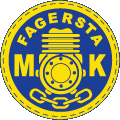 MiljöpåverkanMiljöpåverkan från en rallytävling kan delas in i 3 olika delar: Utsläpp av avgaser från tävlings och servicebilar. Buller från tävlingsbilar. Läckage och spill av vätskor från tävlingsbilar Åtgärderna för att förebygga/åtgärda denna miljöpåverkan är: Fagersta MK har förlagt tävlingsbanan och serviceplats så att trafiken med både tävlings och servicefordon minimerats. Många av tävlingbilarna har konverterats för att använda E85 som drivmedel, detta minskar mängden utsläppt koldioxid.Fagersta MK uppmuntrar till samåkning till möten, tävling och evenemang samt att använda sig av miljövänliga transportmedel. Fagersta MK upplyser de närboende efter tävlingsbanan om eftersträvan för vikten att ha så tysta fordon som möjligt men att en del oljud kan förekomma utefter tävlingsbananFagersta MK försöker i alla lägen att ha en god relation med närboenden till tävlingsbanan och att försöka öka förståelsen för motorsporten i vårt närområde.Vid tävling på hösten även ta kontakt med eventuella jaktlag om tävlingen sammanfaller samma vecka/helg som till exempel älgjakt eller bockjakt.Vid avfallshanderingen källsorterar Fagersta MK allt sitt avfall i uppsamlingskärl enligt avfallsförordningen i miljöpärmen och lämnar det till kommunens avfallsanläggning.För att förhindra vatten och markföroreningar vid till exempel tävling används presenning och absorberingsmatriel. Förvaring och hantering av kemikalier regleras enligt föreskrifter som finns i säkerhetsdatablad i miljöpärmen.Fagersta MK säkerställer att verksamheten tar hänsyn till lokala natur- och kulturreservat genom samråd med myndigheter. Till exempel länssyrelsenFagersta MK har en god relation till Fagersta kommun och dess miljöföreskrifterFagersta MK har helt slutat med pappersutskick och fysiska medlemskort till medlemmarna för att minska miljöpåverkan. All information sker via epost, hemsidan (www.fagerstamk.se) och även Facebook.